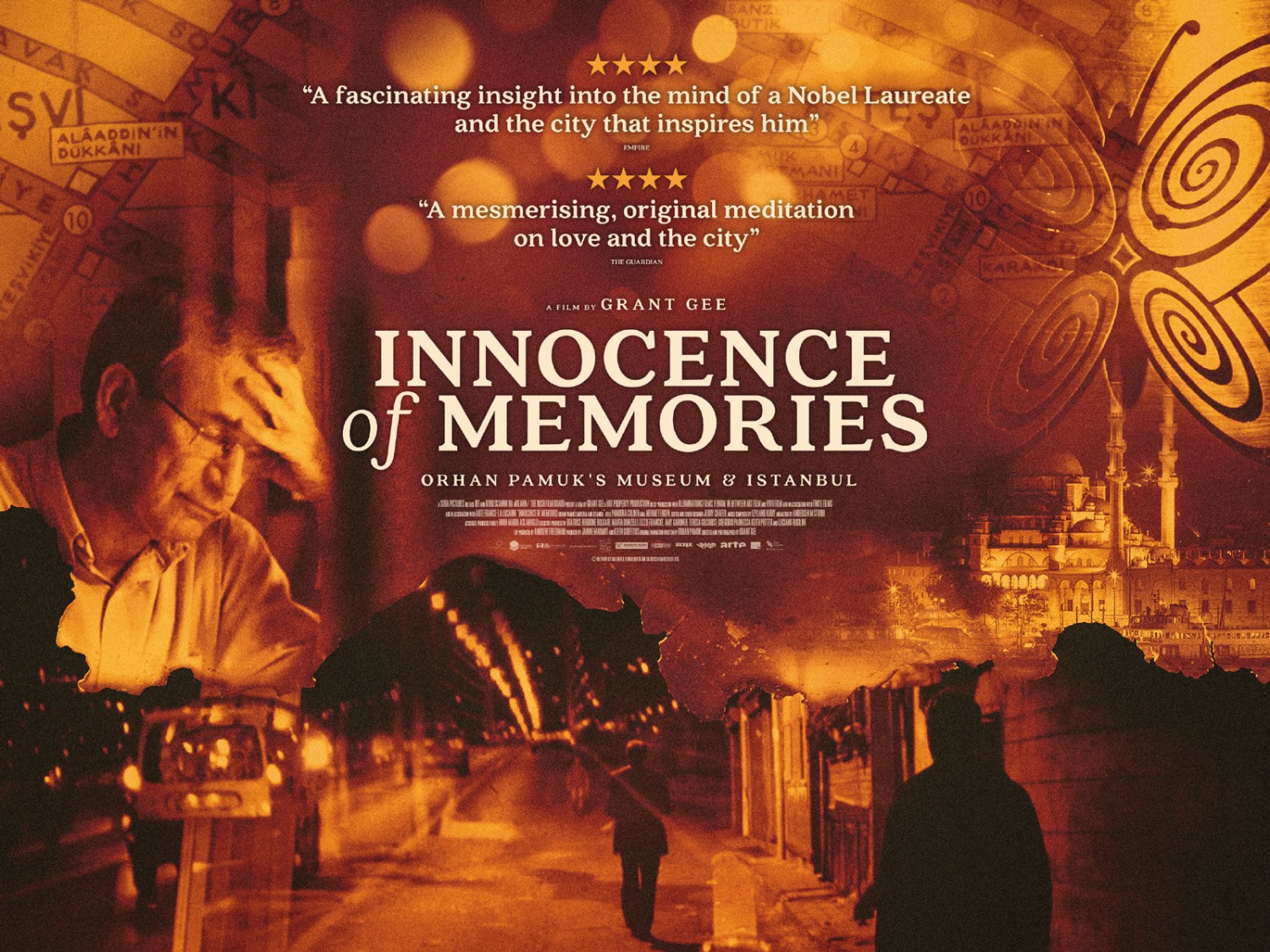 Muzej nevinosti / Innocence of MemoriesRedatelj: Grant GeeŽanr: dokumentarni filmDržava: Velika BritanijaTrajanje: 97'Godina: 2015.Glumci: Pandora Colin, Mehmet ErgenTrailer: https://www.youtube.com/watch?v=u6IgkOeT8SQSinopsisMuzej nevinosti izmišljeni je muzej u Istanbulu u kojemu se nalaze stvarni predmeti koji pričaju ljubavnu aferu opisanu u istoimenom romanu, a oboje su kreacije pisca Orhana Pamuka.U ovome dugometražnom dokumentarnom eseju činjenice i fikcija vješto se isprepleću u trojnoj pripovijesti čiji su glavni likovi grad Istanbul, Muzej nevinosti i sam Orhan Pamuk, na čiji je život i djelo neizbrisivo utjecao grad kojim on luta. Uzajamnost svih tih odnosa – romana i muzeja, pisca i grada, stvarnosti i fikcije – istražuje se kroz jedinstveno isprepletanje glasa naratora, intervjue, glazbu, animaciju, fiktivne sekvence i arhivu.Odvedeni smo na filmsko, atmosfersko, film noir putovanje kroz puste noćne ulice Istanbula, plutamo vodenim putovima Bospora i – u središtu ovog zadivljujućeg i originalnog filma - vođeni smo kroz vitrine Muzeja nevinosti.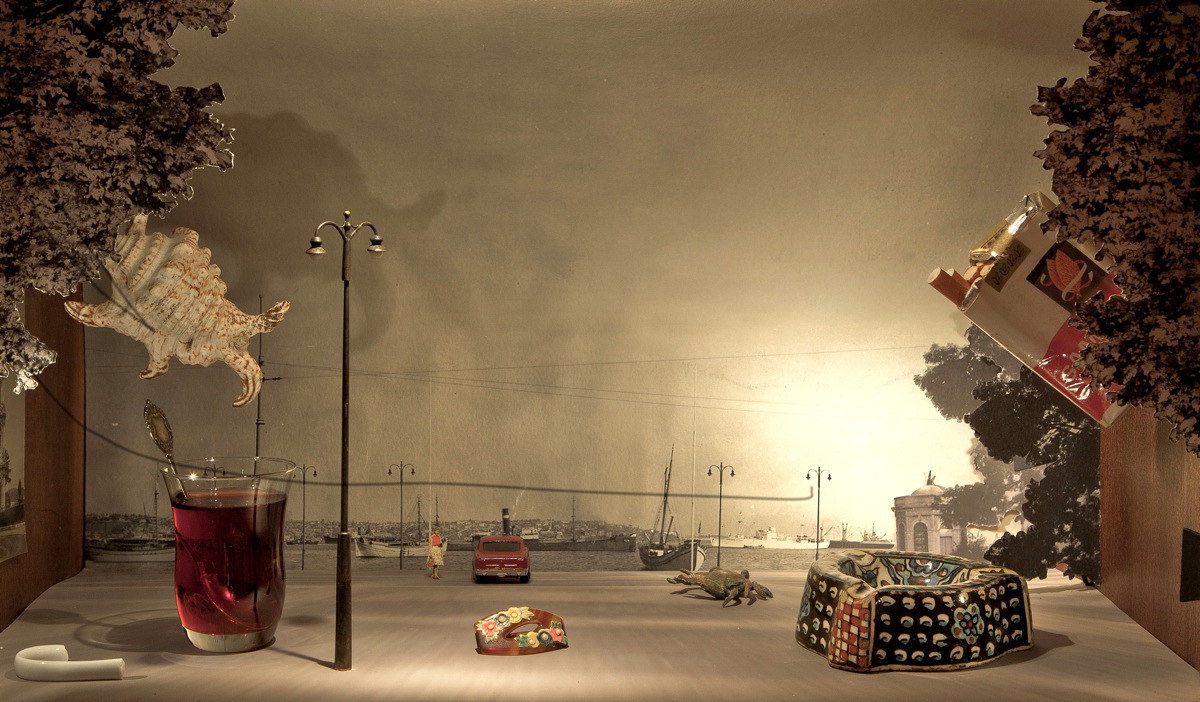 Zanimljivosti o Muzeju nevinostiRoman ima 83 poglavlja, a eksponati u muzeju raspoređeni su u 83 vitrine Ideju o muzeju Pamuk je razvijao usporedo s pisanjem. Da bi je ostvario, kupio je i renovirao jednu staru kuću, smjestivši u nju radnju romana, a kasnije i muzej Ulaznica za istanbulski Muzej nevinosti tiskana je u svakom primjerku istoimene knjige Orhana Pamuka, objavljene u šezdeset zemalja. Samo otvorite knjigu na stranici 579., i na blagajni će vam udariti pečat (malog crvenog leptira) i ulaz je slobodanOrhan Pamuk u Muzeju nevinosti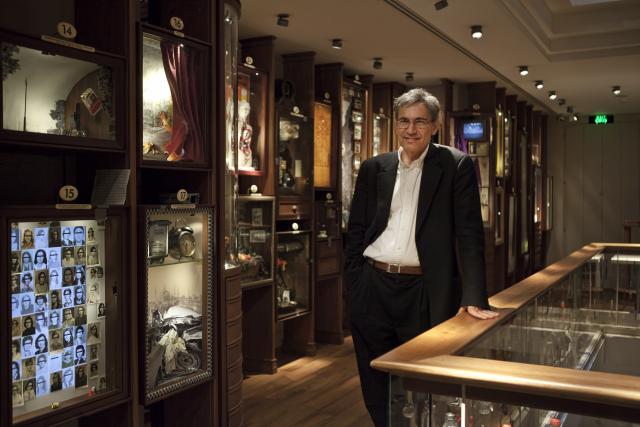 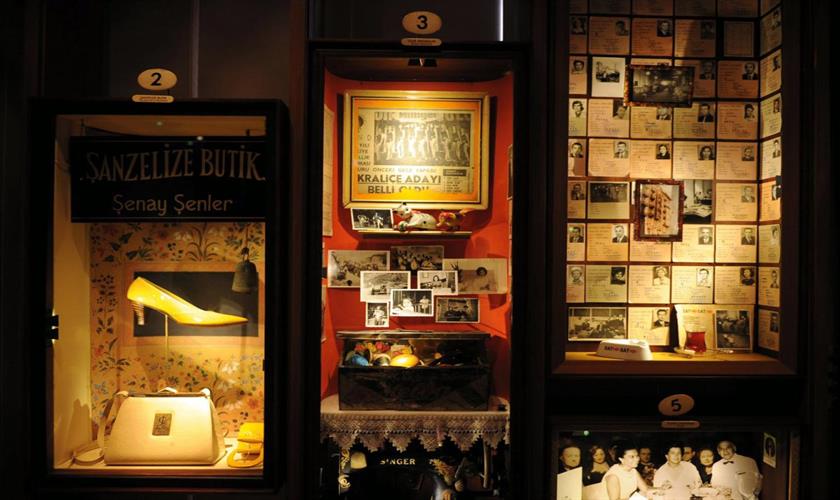 „Geejev »Muzej nevinosti« melankolično je i krajnje estetizirano ljubavno pismo Istanbulu – čisti »nuzun« – dok autorova kamera gotovo fetišističkom pedanterijom miluje predmete i fotografije izložene u muzeju koji je Pamuk otvorio u staroj istanbulskoj četvrti Cukurzum, a čija postava priziva zagrebački »Muzej prekinutih veza«, samo što se izloženi eksponati referiraju na Pamukov roman »Muzej nevinosti«. Tako je i zaljubljeni Kemal u romamu sakupljao predmete svoje voljene siromašne Fusun, ukradene iz njena stana. Savjet? Upakirati i obavezno poslati na adresu Hrvatsko turskog društva za idući Art-kino Ciklus turskog filma!“Novi list, Dragan RubešaO redatelju Grant Gee je redatelj i snimatelj, poznat po glazbenim dokumentarcima „Meeting People Is Easy“ (1998), „Joy Division“ (2007) i „Radiohead: 7 Television Commercials“ (1998). Režirao je  glazbene spotove za Radiohead, Stephena Malkmusa i Sparklehorse. Živi u Brightonu.Zajednički projekt sa slavim turskim Nobelovcem Orhanom Pamukom nastao je kao plod njihova susreta u jednom londonskom restoranu. Tada je Pamuk rekao Geeju da mu se izuzetno svidio način na koji je u doksu „Patience“ pristupio remek-djelu njemačkog pisca W.G. Sebalda „The Rings of Saturn“ (Saturnovi prsteni)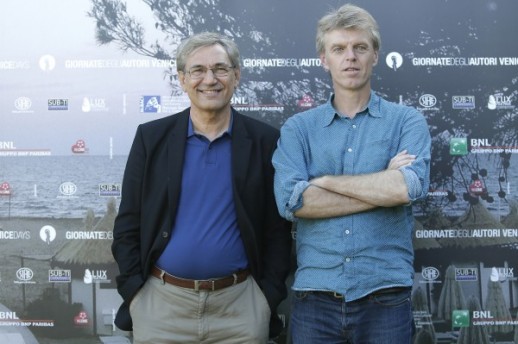 Književnik Orhan Pamuk i redatelj Grant Gee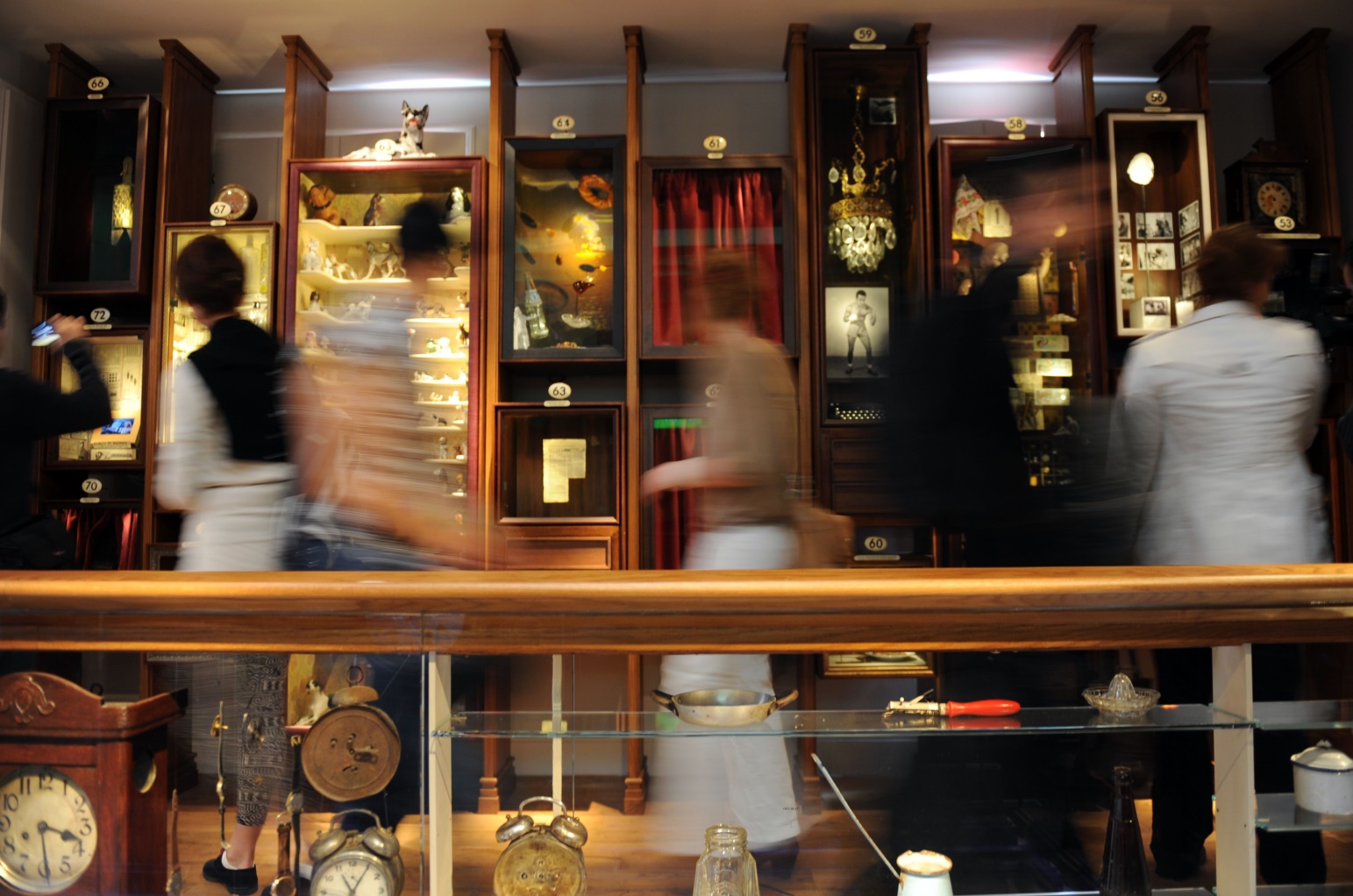 „Iznimno elokventno i promišljeno. Grant Gee pronašao je zlatnu riznicu.Ako dosad niste čitali romane Orhana Pamuka, nakon posjeta ovom muzeju, sigurno ćete to (po)željeti“ Little White LiesMuzej nevinosti, IstanbulInfo potražite na http://en.masumiyetmuzesi.org/